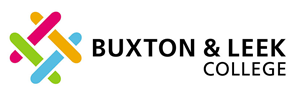 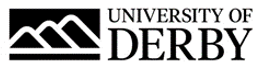 Buxton and Leek College (part of University of Derby)Job Description	Job SummaryJob TitleFE Sessional Lecturer in Business and ITCollege/DepartmentBuxton and Leek CollegeLocationBuxton and Leek CampusesJob Reference Number0672-21Salary£23.40 per hourReports ToCurriculum LeaderLine Management ResponsibilityNoJob Description and Person SpecificationRole SummaryTo deliver high quality teaching and assessment to the students of Buxton and Leek College and facilitate effective learning in line with the requirements of the Education and Training Foundation Professional Standards.Principal AccountabilitiesTo teach effectively (including the necessary preparation) using a variety of methods on appropriate programmes as directed by the subject Curriculum Leader.To assess and record students’ progress on a regular basis by appropriate means e.g. marking, internal verification, learning agreements, action plans etc.To respond to the personal and social needs of students in the learning situation.To prepare programmes of work and lesson plans, set assignments, tests, examinations, marking schemes.To ensure that all appropriate administrative records are accurately completed and maintained in accordance with College procedures, e.g. enrolment forms, attendance registers, student Individual Learning Agreements.To ensure that students behave in a responsible manner to a high standard of safety in classrooms, practical areas and around the College and University campus.To comply with the requirements of Health & Safety, other relevant legislation and College documentation.To comply with copyright and software licensing legislation and related University procedures.To undertake appropriate training and Continuing Professional Development activities as requested by the Curriculum Leader.To work with support staff, programme and course teams as appropriate.To ensure that the College’s Quality Assurance Procedures are completed and actioned.To contribute to the marketing activities of the College.To comply with the requirements of Safeguarding Children and Vulnerable Adults, Prevent, Health and Safety and other University and College policies including Equal Opportunities, Risk Management and Equality and DiversityAttendance at the following Boards/Meetings, where it is appropriate and where meetings can be arranged to fit in with other commitments:Development meetingsProbation and Development ReviewCourse/Team meetingsAny relevant meetings associated with internal and/or external periodic scrutiny 	(e.g. OFSTED)All staff should be aware of the importance of their own and the University’s joint responsibility to safeguard and promote the wellbeing of children and vulnerable adults.Person SpecificationEssential CriteriaQualificationsHold or be willing to undertake a Level 3 teaching qualification e.g. Certificate in EducationLevel 2 Qualifications (either in Functional Skills or GCSE A-C) in both English and maths or a willingness to achieve within an agreed timescaleRelevant degreeExperienceDemonstrable evidence of ability to engage with learners to support high quality learning outcomesSkills, knowledge and abilitiesHighly developed communication skillsA knowledge / awareness of and commitment to strategies which promote equality and diversityAbility to use own initiativeAbility to work effectively on your own and with a small teamWell-developed administrative and organisational skillsAbility to work flexibly within a teamGood time management skillsAbility to deal effectively with internal and external stakeholdersBusiness requirementsA commitment to the principle of widening participationA commitment to continued professional developmentA commitment to the College’s values and behavioursA willingness to work across College sites and externallyDesirable CriteriaQualificationsAssessor AwardsExperienceExperience of delivering teaching or training programmes to post 16 age groupExperience of Internal and External Verification processesPractical experience of promoting equality and diversitySkills, knowledge and abilitiesKnowledge of the latest developments in Education and TrainingA knowledge of appropriate progression routes for studentsBenefitsAs well as competitive pay scales, we offer generous holiday entitlement. We also offer opportunities for further salary progression based on performance, and the opportunity to join a contributory pension scheme. The University of Derby is committed to promoting equality, diversity and inclusion. However you identify, we actively celebrate the knowledge, experience and talents each person brings.For more information on the benefits of working at the University of Derby go to the Benefit pages of our website.